Дистанционноезадание для учащихсяФИО педагога: Фролова Тамара ВладимировнаПрограмма: «Волшебный клубок»Объединение: «Волшебный клубок» Дата занятия по рабочей программе: 26.10.2020 г.Тема занятия: Обвязывание кружевом носового платка.Задание: Придаем обыкновенному платочку эксклюзивный вид.Сегодня мы поговорим про такой нюанс, как обвязка носовых платков. Носовой платок в нашей жизни является незаменимым атрибутом. Ведь каждый человек в сумке или в кармане носит его. Обычно носовые платки изготовляются из хлопка, который обеспечивает неплохое впитывание и гипоаллергенность. Однако в последнее время многие стараются как-то украсить и модернизировать носовой платок собственными руками. 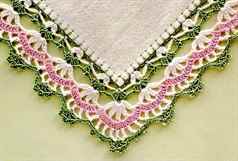 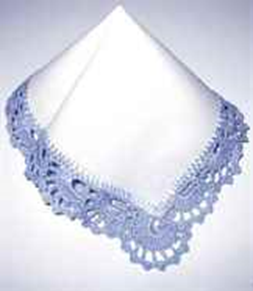 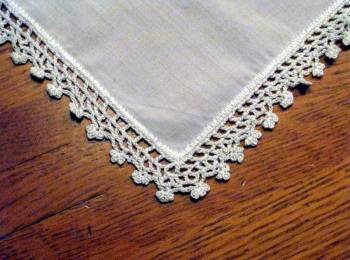 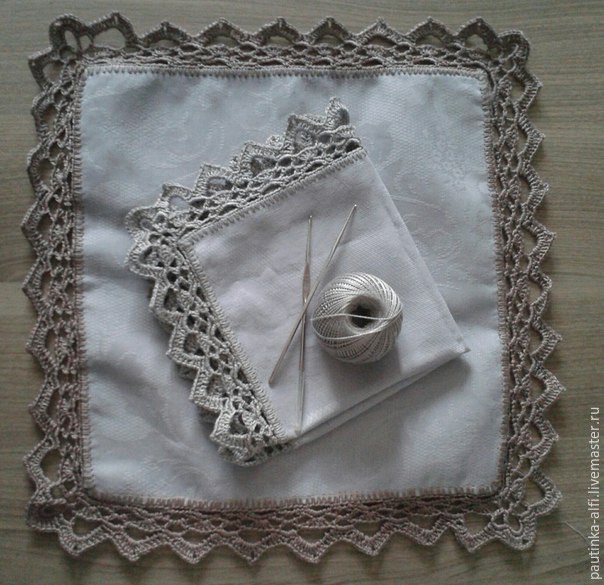 Обвязку платков можно осуществить с помощью каймы из хлопковой тонкой нити, которая сможет сделать носовой платок более красивым и нежным. Для того, чтобы обшить обычный платок такой каймой, нам понадобится тонкая пряжа из хлопка, крючок под необходимым номером и, конечно же, умение вязать кружево.Если даже вы новичок в этом деле, то не расстраивайтесь. Имея необходимые навыки вязания самого простого кружева, вы можете уверенно приниматься за модернизацию и украшение вашего носового платка. Таким образом, вы не только сможете украсить платок, но и приобретете нужные навыки, которые вам могут очень пригодиться в дальнейшей жизни.Инструкция по обвязке платка крючком:Чаще всего для обвязки используются самые простые элементы. Это воздушные петли, столбики с накидом и без.Для начала хорошо прогладьте платочек, его края должны быть обработаны оверлоком.После этого начинаем обвязывать платочек. Носовой платочек, обвязанный крючком.Очень просто сделать отличный подарок для дам, обвязав кусочек ткани крючком. Понадобится: Ткань х/б; Нитки мулине в 1 нить; Крючок для вязания 0,6 мм. Очень ровно, точно по долевым и поперечным нитям, вырезать кусок ткани подходящего размера.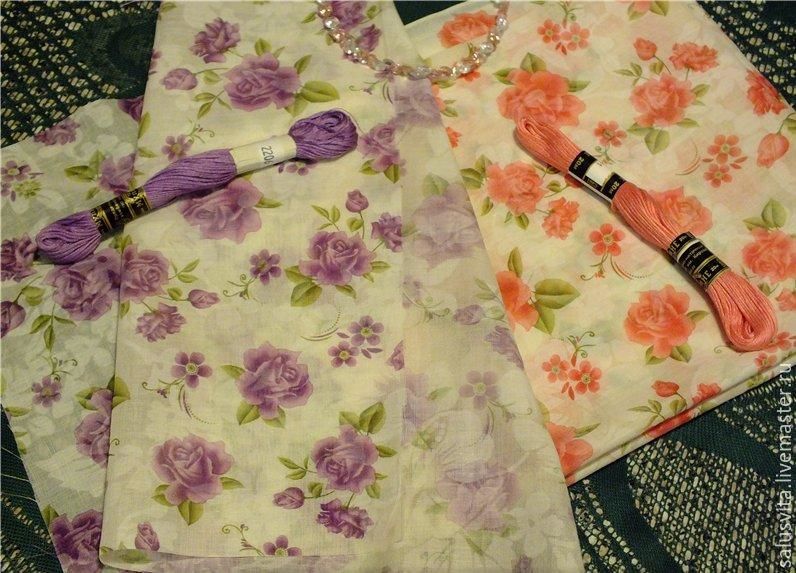 Завернуть один раз край на изнанку примерно на 3 мм и проложить шов «вперед иголка» белой нитью для шитья стежком примерно 2-3 мм. На углах сделать дополнительные закрепки, чтобы в дальнейшем ткань на осыпалась.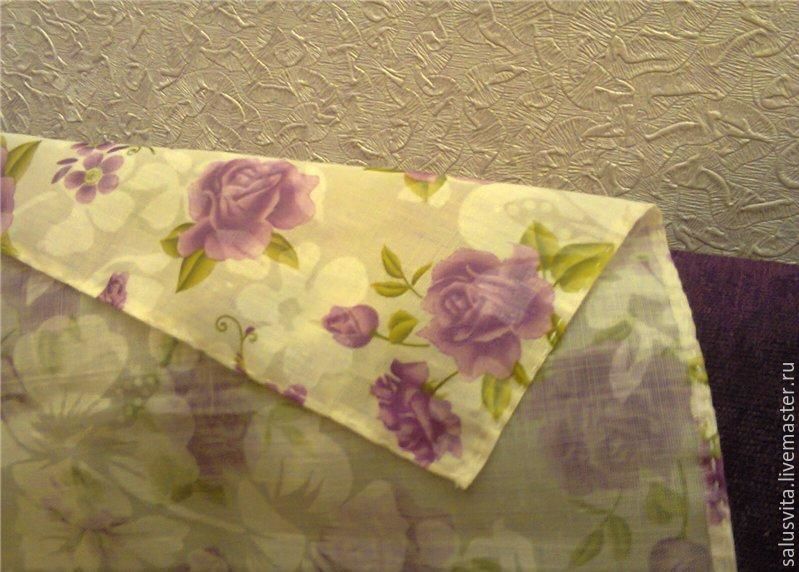 1.Выполнить: приготовить кусочек ткани для обвязки крючком.Результат сдать педагогу: 28.10.2020 г.Результат сфотографировать и прислать мне на электронную почту tamara552011v@mail.ru или на viber 89086675886